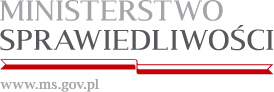                                                            KARTA INFORMACYJNA PORADNICTWAPoradnictwo dla osób pokrzywdzonych przestępstwem Poradnictwo dla osób pokrzywdzonych przestępstwem oraz osób im najbliższych dotyczy świadczenia pomocy na rzecz osób pokrzywdzonych przestępstwem w szczególności, w przypadkach znęcania się fizycznego i psychicznego, przemocy domowej, oszustw, włamań, kradzieży, wypadków drogowych, pobić, gróźb, uchylania się od alimentów, a także w sytuacji pokrzywdzenia innymi rodzajami przestępstw.Zgłoszenia od osób pokrzywdzonych przestępstwem oraz osób im najbliższych przyjmowane są przez osobę pierwszego kontaktu. Osoba pierwszego kontaktu udziela podstawowych informacji dotyczących praw osób pokrzywdzonych przestępstwem, w tym informuje o procedurach pomocy, instytucjach wsparcia i działaniu organów ścigania. Ponadto kieruje osoby pokrzywdzone do specjalistów. W ramach pomocy osobom pokrzywdzonym przestępstwem oraz osobom im najbliższym udzielane są porady prawne oraz porady psychologiczne i psychiatryczne.KTO MOŻE SKORZYSTAĆ:  W zależności od jednostki udzielającej nieodpłatnego poradnictwa.FORMA ZAPISU:  Zgodnie z zasadami jednostki prowadzącej nieodpłatne poradnictwo.Nazwa jednostkiZakres poradnictwaAdresDane kontaktoweDni i godziny działalnościOśrodek Psychoedukacji, Profilaktyki Uzależnień i Pomocy RodziniePomoc:                  - psychologiczna,   - prawna.Ośrodek Psychoedukacji, Profilaktyki Uzależnień i Pomocy Rodzinie              ul. Chełmińska 1,14-200 Iławaosrodek@umilawa.pl89/649 92 00Punkt pomocy osobom pokrzywdzonym przestępstwem (m.in. przemoc domowa, wypadek drogowy)Środa 1515-2015Sobota 900-1400Punkt konsultacyjnyDyżury: radcy prawnego,psychologaspecjalisty terapii uzależnieńGminna Komisja Rozwiązywania Problemów Alkoholowych                        ul. Gen. Wł. Andersa 2a14-200 IławaPokój nr 221pwdg@gmina.ilawa.pl536 010 695Radca prawny:drugi i czwarty piątek miesiącagodz. 8.30 – 11.30Psycholog: druga i czwarta środa miesiąca godz.
 8.00 – 11.00Specjalista terapii uzależnień: pierwszy i trzeci czwartek miesiąca godz. 8.00 – 11.00Powiatowy Rzecznik KonsumentaPoradnictwo w zakresie ochrony praw konsumentaStarostwo Powiatowe w Iławie pok.12, parterul. Gen. Wł. Andersa 2a 14 – 200 Iławaprzk@powiat-ilawski.pl    tel.(89)649-07-18Poniedziałki 15.00 – 18.00Punkt Konsultacyjno-Terapeutyczny- poradnictwo terapeutyczno-psychologiczne dla osób uzależnionych i współuzależnionych oraz dotkniętych przemocą,-prawne, psychologiczne.                 Gminna Komisja Rozwiązywania Problemów Alkoholowychul. Daszyńskiego 514-220 Kisielicesekretariat@mgops.kisielice.pl55/275 64 41W godzinach pracy MGOPS w Kisielicach 7.00 – 15.00Punkt Pomocy RodziniePoradnictwo:- psychologiczne,-prawne,-prowadzenie grup terapeutycznych dla osób uzależnionych i współuzależnionychMiejski Punkt Pomocy Rodzinie ul. Biskupów Chełmińskich 1 14-260 LubawaTel. 89/645 53 26We wtorki i czwartki w Urzędzie Miasta w Lubawie pok.9 w godz. 12.00-15.00 dyżur pełni koordynator d.s. profilaktyki – przewodnicząca Miejskiej Komisji Rozwiązywania Problemów AlkoholowychWtorek:14.00 - 19.00 - Psychoterapeuta15.00 – 19.00 - PsychologŚroda:15.00 – 19.00 - Psychoterapeuta13.00 – 16.00 – Poradnictwo PrawnePiątek:15.00  – 19.00 - PsychologPunkt Konsultacyjny – Punkt Pomocy RodziniePoradnictwo:prawne,psychologiczne,rodzinne,terapia uzależnień.Ośrodek Pomocy Społecznej Gminy LubawaFijewo 7314-260 Lubawasekretariat@gopslubawa.pltel. 89/645 54 39Szczegółowe informacje publikowane są na stronie Ośrodka pomocy Społecznej Gminy Lubawa http://gopslubawa.pl/a)w siedzibie Ośrodka Pomocy Społecznej Gminy Lubawa: Fijewo 73Poradnictwo psychologiczne (2 razy w m-cu 4 godz.)Poradnictwo prawne (raz w m-cu 4 godz.)b) w siedzibie Punktu Konsultacyjnego Lubawa
ul. Biskupów Chełmińskich 1Poradnictwo pedagogiczne (wtorek 3 godz., środa 4 godz., czwartek 3 godz.)Terapia uzależnień (poniedziałek 4 godz., czwartek 3 godz.)Punkt Informacyjno-KonsultacyjnyPoradnictwo:socjalne,prawnedla ofiar przemocyMiejsko-Gminny Ośrodek Pomocy Społecznejul. Wybickiego 614-240 Suszmgops@susz.pltel. 55/278 79 95W godzinach pracy:Pn., wt.,czw,pt  7.00-15.00środy 8.00 – 16.00Punkt konsultacyjnyporadnictwo psychologiczne,poradnictwo dla osób uzależnionychterapia dla ofiar i sprawców przemocy domowej,usługi terapeutyczne, sesje rodzinneGminna Komisja Rozwiązywania Problemów Alkoholowychul. Wybickiego 914-240 Suszkom. 504 126 759Pn i śr -14.00 - 16.00Wt. - 13.00-15.00Czw.12.00-14.00Specjalista psychoterapii uzależnień: wtorki 15.00 – 19.00czwartki 14.00 – 18.00Punkt konsultacyjnyporadnictwo psychologiczne,wsparcie dla osób uzależnionych i współuzależnionych,ul. Traugutta 414-230 Zalewo(parter)579 497 099Wtorki 13.00 – 17.00Powiatowe Centrum Pomocy Rodzinie w Iławie – Ośrodek Interwencji KryzysowejPoradnictwo specjalistyczne, (psycholog, pracownik socjalny, psychoterapeuta, pedagog)Udzielenie czasowego schronienia dla osób dotkniętych przemocą w rodzinie.Powiatowe Centrum Pomocy Rodzinie w Iławieul. Andersa 3A,14-200 Iławawww.pcprilawa.plsekretariat@pcprilawa.pltel. (89) 649-04-50Godziny otwarcia Powiatowego Centrum
Pomocy Rodzinie w Iławie: poniedziałek – piątek w godzinach 7.15 – 15.15Miejski Ośrodek Pomocy Społecznej w IławiePoradnictwo:- prawne - psychologiczne- socjalneul. Grunwaldzka 6A14 – 200 Iławasekretariat@mops.ilawa.pltel. (89) 649 97 20fax (89) 649 97 11Prawnik (zgodnie z kolejnością przybycia):Poniedziałki 12.00 – 16.00Czwartki   12.00 – 15.15Psycholog (po uprzedniej rejestracji osobistej  lub  telefonicznej):Środy 8.00 – 12.00Pracownicy socjalni(pomoc społeczna)Poniedziałki8.00 – 10.00;14.00 -16.00Wtorki-pt  07.15 – 10.00; 14.00-15.15